Положение                                                                                                                          о проведении регионального этапа молодежной военно-патриотической игры «Зарница»Общие положенияНастоящее положение определяет условия и порядок проведения регионального этапа молодежной военно-патриотической игры «Зарница» (далее – Игра) в 2017 году.Игра проводится с целью формирования у молодежи Камчатского края прочных основ патриотического сознания, готовности к выполнению конституционных обязанностей по защите Отечества. Задачи:формирование у молодежи потребности к регулярным занятиям прикладными видами спорта;проверка уровня знаний, умений и навыков по основам безопасности жизнедеятельности человека, основам военной службы, прикладной физической подготовке;психологическая подготовка к преодолению трудностей, выработка умений и навыков, необходимых при действиях в экстремальных ситуациях; развитие инициативы, морально-волевых качеств и самостоятельности молодежи на основе игровой деятельности;пропаганда здорового образа жизни.Организаторы мероприятия	Учредителем Игры является Министерство образования и молодежной политики Камчатского края, организаторами мероприятия – краевое государственное бюджетное учреждение дополнительного образования «Камчатский дворец детского творчества», Камчатское региональное отделение общественно-государственного физкультурно-спортивного объединения «Юность России», Камчатская краевая общественная спортивно-патриотическая организация «Федерация Страйкбола Камчатки».Для координации работы по подготовке и проведению Игры создается рабочая группа согласно приложению № 1.Рабочая группа утверждает состав главной судейской коллегии (далее –ГСК).ГСК осуществляет следующие функции:рассматривает заявки на участие в Игре и принимает решение о допуске участников;определяет программу и организует проведение Игры; разбирает протесты и принимает по ним решения; имеет право дисквалифицировать участника (команду) на любом этапе за нарушение правил и порядка проведения Игры;  определяет победителей и призеров в командном и личном зачетах;предоставляет в рабочую группу отчетную документацию об итогах проведения Игры;рассматривает любые вопросы, не предусмотренные правилами Игры.3. Место и сроки проведенияИгра проводится 27, 28 сентября . на территориях Петропавловск-Камчатского городского округа и Елизовского муниципального района.Начало Игры в 10.00 часов.В случае изменения даты, места и времени проведения Игры, информация будет доведена до участников дополнительно информационным письмом.Заявка на участие в Игре по форме согласно приложению № 2, заверенная врачом и руководителем образовательной организации, предоставляется руководителями команд на заседание ГСК, которое состоится 20 сентября 2017 года по адресу: КГБУДО «Камчатский дворец детского творчества» 
г. Петропавловск-Камчатский, ул. Пограничная, дом 31-а. Телефон для справок: 8 (4152) 46-82-36, Коптева Татьяна Юрьевна, e-mail: kamddt@yandex.ru.Вместе с заявкой в ГСК направляются следующие документы: справка о проведении инструктажа с участниками Игры согласно приложению № 3;копии паспорта на каждого участника команды;приказ о назначении ответственного за жизнь, здоровье и безопасность членов команды в пути и во время проведения регионального этапа молодежной военно-патриотической игры «Зарница»;согласие на обработку персональных данных на каждого участника команды согласно приложению № 4.4. Требования к участникам и условия их допускаК участию в Игре допускаются обучающиеся профессиональных образовательных организаций и образовательных организаций высшего образования Камчатского края в возрасте от 18 до 20 лет в составе команды - 8 человек (4 юношей, 4 девушек) и 1 руководитель. В каждой команде должны выступать обучающиеся одной образовательной организации.Члены команд должны быть физически здоровы, не иметь медицинских противопоказаний, должны прослушать инструктаж по технике безопасности в каждой команде, а также обладать теоретическими знаниями и практическими навыками по всем дисциплинам, необходимым для участия в конкурсных этапах Игры.5. Программа ИгрыКонкурсные соревнования по военно-прикладным дисциплинам:«Парашютист». В соревновании принимают участие по 2 человека от каждой команды, которым предлагается выполнить тренировочную укладку парашюта «Д1-5У» или «Д1-5 серия 6» по этапам:1 этап: «Купол»;2 этап: «Чехол»;3 этап: «Стропы»;4 этап: «Ранец».Время выполнения норматива: 30 минут. Победителем становится команда, выполнившая норматив с наименьшим количеством ошибок.«Огневой рубеж-1» - стрельба из пневматической винтовки из положения стоя (Приложение № 5). Участвует команда в полном составе. Сгибание и разгибание рук в упоре лежа (отжимание) (4 юноши). Исходное положение – упор лежа на полу. Голова, туловище и ноги составляют прямую линию. Сгибание рук выполняется до касания грудью предмета высотой не более , не нарушая прямой линии тела, а разгибание производится до полного выпрямления рук при сохранении прямой линии тела. Дается одна попытка. Пауза между повторениями не должна превышать 3 сек. Фиксируется количество отжиманий при условии правильного выполнения упражнения.Подъем туловища из положения лежа на спине (4 девушки)Исходное положение – лёжа на спине, руки за головой, пальцы в замок, ноги согнуты в коленях, ступни закреплены (партнер по команде руками фиксирует голеностопный сустав участника, выполняющего упражнение). Фиксируется количество выполненных упражнений до касания локтями коленей в одной попытке за 30 сек. Во время выполнения упражнения не допускается подъем таза. Касание мата всей спиной, в том числе лопатками – обязательно.Метание гранаты на дальностьДля метания используют болванки учебных гранат. Метание гранаты на дальность осуществляется в сектор шириной до  (включая ширину линии разметки). Коридор для разбега – . Предоставляется три попытки. Зачет по лучшему результату. При равном результате участников суммируются три попытки.Победителем считается команда, набравшая наибольшую сумму лучших индивидуальных результатов членов команды. Выполнение нормативов РХБЗКоманда выполняет нормативы РХБЗ согласно Приложению № 6. Время определяется суммированием результатов участников. Победителем считается команда, показавшая наименьшее время выполнения нормативов.«Огневой рубеж-2» - неполная разборка и сборка автомата АК-74 (Приложение № 7). Участвует команда в полном составе. Победителем считается команда, затратившая на выполнение норматива наименьшее время. 	«Огневой рубеж-3» - снаряжение магазина к АК-74 тридцатью патронами. В конкурсе принимают участие по 2 человека от каждой команды. Победителем считается команда, затратившая на выполнение норматива наименьшее время. Тактическая игра на местности «Марш-бросок»Сценарий проведения игры приведен в Приложении № 8.Победителем считается команда, которая выполнит поставленную задачу, совершит марш за наименьшее время с учетом штрафного времени, начисляемое за ошибки при выполнении нормативов, за непреодоленные препятствия, за промахи при стрельбе и метании гранаты, за превышение контрольного времени.6. Условия подведения итогов  Победители и призеры Игры определяются членами ГСК в соответствии с Положением, утвержденным Министерством образования и молодежной политики Камчатского края, утверждаются на заседании рабочей группы. Победители и призеры в общекомандном зачете определяются по наименьшей сумме мест, занятых командой во всех видах программы. В случае равного количества баллов, преимущество получает команда, занявшая более высокое место в тактической игре.Победители и призеры в личном зачете определяются по лучшему результату раздельно среди юношей и девушек. 7. НаграждениеПобедители и призеры в общекомандном зачете награждаются кубками и дипломами 1, 2, 3 степени, участники команд – грамотами и медалями.Команды, занявшие 1, 2, 3 места в отдельных видах соревнований, награждаются малыми кубками и дипломами.Победители и призеры в личном зачете раздельно среди юношей и девушек награждаются медалями и дипломами 1, 2, 3 степени.8. ФинансированиеРасходы по проведению Игры осуществляет Министерство образования и молодежной политики Камчатского края.Расходы, связанные с командированием участников, осуществляют командирующие организации.Состав рабочей группыпо проведению регионального этапа молодежной военно-патриотической игры «Зарница»ЗАЯВКАна участие в региональном этапе молодежной военно-патриотической игры «Зарница»команды _________________________________________________________  	   (образовательная организация, муниципальное образование)Всего допущено к соревнованиям ______________________________ человек						  (подпись врача)Командир _________________________________________________________                                               (фамилия, имя, отчество полностью)Представитель команды        __________________________________________                                                                (Ф.И.О. полностью, подпись, контактный телефон)«_____» ______________ 2017 г.Руководитель образовательной организации                                            __________/ _______________________                                                                       подпись                           Ф.И.О                                                                                 М.П.СПРАВКАНастоящей справкой удостоверяется, что со всеми нижеперечисленными членами команды _____________________________________________________________________________________________________________________________________________________________,              (образовательная организация, муниципальное образование)направленными на региональный этап молодежной военно-патриотической игры «Зарница», проведён инструктаж по следующим темам:Меры безопасности во время движения в транспорте и пешком к месту проведения мероприятия.Меры безопасности при выполнении стрельб, меры противопожарной безопасности.Правила поведения на территории образовательной организации.Инструктаж проведён _______________________________________________________               (фамилия, имя, отчество полностью, должность)Подпись лица, проводившего инструктаж ______________________________________Руководитель команды_______________________________________________________                                                    (фамилия, имя, отчество полностью, телефон)«_____» ______________ 2017 г.Руководитель организации                              _____________________________________                                                                                                    (подпись, Ф.И.О.) М.П.                                                                                         В рабочую группу по проведению 
регионального этапа молодежной военно-патриотической игры «Зарница»СогласиеЯ, 												,зарегистрированный (ая) по адресу: 																			_______	,документ, удостоверяющий личность: 																			_______	(сведения о дате выдачи указанного документа и выдавшем его органе)в соответствии с требованиями ст. 9 Федерального закона Российской Федерации от 27 июля 2006 г. №152-ФЗ «О персональных данных», подтверждаю свое согласие на обработку рабочей группой по проведению регионального этапа молодежной военно-патриотической игры «Зарница» и главной судейской коллегии (далее – ГСК)  моих персональных данных в связи с участием в региональном этапе молодежной военно-патриотической игры «Зарница», при условии, что их обработка осуществляется уполномоченным лицом, принявшим обязательства о сохранении конфиденциальности указных сведений.	Предоставляю рабочей группе по проведению регионального этапа молодежной военно-патриотической игры «Зарница» и ГСК право осуществлять все действия (операции) с моими персональными данными, включая сбор, систематизацию, накопление, хранение, обновление, изменение, использование, обезличивание, блокирование, уничтожение. Рабочая группа по проведению регионального этапа молодежной военно-патриотической игры «Зарница» и ГСК вправе обрабатывать мои персональные данные посредством внесения их в электронную базу данных, списки и другие отчётные формы.Передача моих персональных данных иным лицам или иное их разглашение может осуществляться только с моего письменного согласия.	Я оставляю за собой право отозвать свое согласие посредством составления соответствующего письменного документа, который может быть направлен мной 
в адрес рабочей группой по проведению регионального этапа молодежной военно-патриотической игры «Зарница» и ГСК по почте заказным письмом с уведомлением о вручении.В случае получения моего письменного заявления об отзыве настоящего согласия на обработку персональных данных, рабочая группа по проведению регионального этапа молодежной военно-патриотической игры «Зарница» и ГСК обязаны прекратить их обработку и исключить персональные данные из базы данных, в том числе электронной, за исключением сведений о фамилии, имени, отчестве, дате рождения.Настоящее согласие дано мной «______» ________________ 2017 года.Подпись: ________________ / ___________________/Требования безопасности при проведении стрельб1. Стрелять в тире или на стрельбище, где не обеспечена безопасность, пульками из пневматической винтовки или доверять руководство стрельбой кому-либо из граждан запрещается.В тире и на стрельбище запрещается:производить стрельбу из неисправного оружия;брать или трогать на огневом рубеже оружие или подходить к нему без команды руководителя стрельбы;заряжать оружие до команды руководителя стрельбы;прицеливаться и направлять оружие в стороны и тыл, а также в людей;выносить заряженное оружие с огневого рубежа;находиться на огневом рубеже посторонним, кроме стреляющей смены;оставлять где бы то ни было заряженное оружие или передавать другим лицам без разрешения руководителя стрельбы;производить стрельбу непараллельно директрисе (направлению) стрельбища (тира);стрелять в тире одновременно из разных видов оружия;допускать к стрельбе лиц, не имеющих твердых практических навыков в выполнении стрельбы;от сигнала (команды) «Отбой» до сигнала (команды) «Огонь» запрещается кому бы то ни было находиться на огневом рубеже.2. К стрельбе допускаются только те граждане, которые имеют навыки обращения с оружием, знают и понимают правила поведения на огневом рубеже.3. Выдача патронов производится только руководителем, осуществляющим подготовку по основам военной службы, исключительно на огневом рубеже. Если показ попаданий делается после каждого выстрела, выдается только по одному патрону. 4. Заряжается оружие на огневом рубеже и только по команде руководителя стрельбы «Заряжай».	5. Граждане, допустившие нарушения требований безопасности, к стрельбе не допускаются.6. О всех несчастных случаях, происшедших во время стрельбы, немедленно сообщается в ближайший врачебный пункт, в местные органы внутренних дел. Проведение соревнований по стрельбе из пневматической винтовки1. Программа соревнований и состав команды:состав команды 8 человек;на выполнение упражнения выделяется 3 пробных + 5 зачетных выстрелов;положение для стрельбы - стоя без упора;мишень № 7, расстояние до мишени 10 м.2. Правила выполнения упражнений:по команде судьи стрелок проходит инструктаж по технике безопасности, расписывается в журнале по технике безопасности;по команде судьи «приготовиться» стрелок выходит на огневой рубеж;по команде судьи стрелок надевает защитные очки;по команде судьи «огонь», стрелок делает 3 пробных выстрела, после чего кладет разряженное оружие на огневом рубеже;по команде судьи «к мишеням» участники соревнований осматривают мишени для корректировки стрельбы;по команде судьи «огонь», стрелок делает 5 зачетных выстрелов, после чего кладет разряженное оружие на огневом рубеже;по команде судьи «к мишеням» участники соревнований осматривают мишени, после чего судьями производится подсчет очков.3. Дисквалификация:стрелок дисквалифицируется за нарушение техники безопасности, за невыполнение и неверное выполнение команд судьи;замена дисквалифицированного участника не допускается, результат аннулируется.4. Определение победителей:победителем считается команда (участник), набравшая (-вший) большее количество очков;при наличии одинаковых результатов, победитель определяется по большему количеству попаданий в «10» (при отсутствии «10», в «9» и т.д.).Правила и порядок выполнения нормативов РХБЗНеполная разборка и сборка автоматаРазборка автомата может быть неполная и полная: неполная - для чистки, смазки и осмотра автомата; полная - для чистки при сильном загрязнении автомата, после нахождения его под дождем или в снегу, при переходе на новую смазку и при ремонте. Разборку и сборку автомата производить на столе или чистой подстилке; части и механизмы класть в порядке разборки, обращаться с ними осторожно, не класть одну часть на другую и не применять излишних усилий и резких ударов. Обучение разборке и сборке на боевых автоматах допускается лишь в исключительных случаях и с соблюдением особой осторожности в обращении с частями и механизмами.Порядок неполной разборки автоматаОтделить магазин. Удерживая автомат левой рукой за шейку приклада или цевье, правой рукой обхватить магазин (рис. 1); нажимая большим пальцем на защелку, подать нижнюю часть магазина вперед и отделить его. После этого проверить, нет ли патрона в патроннике, для чего опустить переводчик вниз, отвести рукоятку затворной рамы назад, осмотреть патронник, отпустить рукоятку затворной рамы и спустить курок с боевого взвода.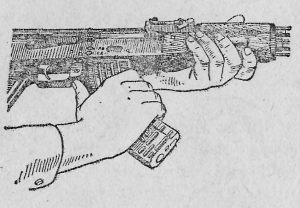                                  Рисунок 1. Отделение магазинаВынуть пенал с принадлежностью.Утопить пальцем правой руки крышку гнезда приклада так, чтобы пенал под действием пружины вышел из гнезда; раскрыть пенал и вынуть из него протирку, ершик, отвертку, выколотку и шпильку.У автомата со складывающимся прикладом пенал носится в кармане сумки для магазинов.Отделить шомпол. Оттянуть конец шомпола от ствола так, чтобы его головка вышла из-под упора на основании мушки (рис. 2), и вынуть шомпол вверх. При отделении шомпола разрешается пользоваться выколоткой.Отделить дульный тормоз-компенсатор.Утопить отверткой фиксатор дульного тормоза-компенсатора. Свинтить дульный тормоз-компенсатор с резьбового выступа основания мушки, вращая его против хода часовой стрелки. В случае чрезмерно тугого вращения дульного тормоза-компенсатора допускается производить отвинчивание его с помощью шомпола, вставленного в окна дульного тормоза-компенсатора.Отделить крышку ствольной коробки. Левой рукой обхватить шейку приклада, большим пальцем этой руки нажать на выступ направляющего стержня возвратного механизма, правой рукой приподнять вверх заднюю часть крышки ствольной коробки (рис. 3) и отделить крышку. Отделить возвратный механизм. Удерживая автомат левой рукой за шейку приклада, правой рукой подать вперед направляющий стержень возвратного механизма до выхода его пятки из продольного паза ствольной коробки; приподнять задний конец направляющего стержня (рис. 4) и извлечь возвратный механизм из канала затворной рамы.Отделить затворную раму с затвором. Продолжая удерживать автомат левой рукой, правой рукой отвести затворную раму назад до отказа, приподнять ее вместе с затвором (рис.5) и отделить от ствольной коробки.Отделить затвор от затворной рамы.  Взять затворную раму в левую руку затвором кверху (рис. 6); правой рукой отвести затвор назад, повернуть его так, чтобы ведущий выступ затвора вышел из фигурного выреза затворной рамы, и вывести затвор вперед.9. Отделить газовую трубку со ствольной накладкой.Удерживая автомат левой рукой, правой рукой надеть пенал принадлежности прямоугольным отверстием на выступ замыкателя газовой трубки, повернуть замыкатель от себя до вертикального положения (рис. 7) и снять газовую трубку с патрубка газовой камеры. К грубым ошибкам относится:отведение рукоятки затворной рамы назад при не отомкнутом магазине;произведение контрольного спуска, если ствол направлен под углом менее 45 градусов от горизонтальной плоскости;не произведен контрольный спуск с боевого взвода.Порядок сборки автомата после неполной разборкиПрисоединить газовую трубку со ствольной накладкой. Удерживая автомат левой рукой, правой рукой надвинуть газовую трубку передним концом на патрубок газовой камеры и прижать задний конец ствольной накладки к стволу; повернуть с помощью пенала принадлежности замыкатель на себя до входа его фиксатора в выем на колодке прицела.Присоединить затвор к затворной раме.  	Взять затворную раму в левую руку, а затвор в правую руку и вставить затвор цилиндрической частью в канал рамы; повернуть затвор так, чтобы его ведущий выступ вошел в фигурный вырез затворной рамы, и продвинуть затвор вперед.Присоединить затворную раму с затвором к ствольной коробке. 	Взять затворную раму в правую руку так, чтобы затвор удерживался большим пальцем в переднем положении. Левой рукой обхватить шейку приклада, правой рукой ввести газовый поршень в полость колодки прицела и продвинуть затворную раму вперед настолько, чтобы отгибы ствольной коробки вошли в пазы затворной рамы, небольшим усилием прижать ее к ствольной коробке и продвинуть вперед.Присоединить возвратный механизм. Правой рукой ввести возвратный механизм в канал затворной рамы; сжимая возвратную пружину, подать направляющий стержень вперед и, опустив несколько книзу, ввести его пятку в продольный паз ствольной коробки.Присоединить крышку ствольной коробки. Вставить крышку ствольной коробки передним концом в полукруглый вырез на колодке прицела; нажать на задний конец крышки ладонью правой руки вперед и книзу так, чтобы выступ направляющего стержня возвратного механизма вошел в отверстие крышки ствольной коробки.Спустить курок с боевого взвода и поставить на предохранитель. Нажать на спусковой крючок и поднять переводчик вверх до отказа.Присоединить дульный тормоз-компенсатор.Присоединить шомпол.Вложить пенал в гнездо приклада.Уложить принадлежность в пенал и закрыть его крышкой, вложить пенал дном в гнездо приклада (рис. 8) и утопить его так, чтобы гнездо закрылось крышкой. У АКМС пенал убирается в карман сумки для магазинов.Присоединить магазин к автомату. Удерживая автомат левой рукой за шейку приклада или цевье, правой рукой ввести в окно ствольной коробки зацеп магазина (рис. 9) и повернуть магазин на себя так, чтобы защелка заскочила за опорный выступ магазина.К грубым ошибкам относится: присоединение магазина до произведения контрольного спуска;присоединение магазина к автомату, не поставленному на предохранитель;произведение контрольного спуска, если ствол направлен под углом менее 45 градусов от горизонтальной плоскости;отсутствие фиксации газовой трубки;наличие после сборки автомата лишних деталей или потеря деталей автомата.
Сценарий проведения тактической игры на местности «Марш-бросок»По команде судьи, при пересечении первым бойцом линии старта (шлагбаума), на секундомере запускается время команды. Время будет остановлено на финише, при пересечении линии финиша последним бойцом команды.При прохождении этапов запрещается заходить за красно-белую кемперную ленту.Командир команды должен громко и четко подавать свои команды и дублировать команды судьи своему подразделению. Действия командира оцениваются судьями на каждом этапе по 5-балльной системе.За каждое нарушение дисциплины и техники безопасности команда получает 1 штрафной балл. 1 этап«Преодоление водной преграды»Преодоление условной водной преграды по бревну осуществляет вся команда. При прохождении этапа следует обеими руками держаться за страховочный трос, натянутый вдоль всего бревна, на уровне чуть выше головы. Допускается любая помощь бойцами друг другу. Задача при преодолении водной преграды – «не упасть в воду». За каждое падение - 1 штрафной балл.2 этап«Минное поле»В этапе участвует вся команда. Данный этап предназначен для обучения бойцов технике прохождения минного поля в боевой обстановке на время. В задачу входит не поиск мин, а свободный проход по минному полю. Этап размечен кемперной лентой и обозначен соответствующим знаком. На этапе в землю вкопаны 25 имитационных мин таким образом, что зрительно их обнаружить невозможно. Преодоление этапа осуществляется путем передвижения и поиска без- минного пространства специальным приспособлением в виде щупа, посредством прокалывания поверхности земли, под каждый последующий шаг впереди идущего бойца. Срабатывание мины от щупа к начислению штрафных баллов не приводит. По окончании прохождения минного поля, не дожидаясь команды судьи, команда продолжает движение к следующему этапу.На этапе оценивается:- за каждый подрыв бойца на мине - 2 балла; - нарушение принципов прохождения минного поля - 15 баллов.3 этап«Ориентирование на местности при помощи компаса и радиостанции»Этап предназначен для обучения принципу радиообмена, умению пользоваться компасом и определению расстояний на различных территориях.   Прибыв на этап, команда делится на два отделения. Каждое отделение получает компас, радиостанцию и листок с указанием азимутов и дальности до каждой точки, которую следует найти. Достигнув точки, радист выходит в эфир и докладывает: «Земля, земля, я звезда. Первое отделение вышло на точку № 1. Приём». Получив по радиостанции разрешение к дальнейшему движению, отделение следует к следующей контрольной точке. Таким образом, команда проходит три контрольные точки. На последней контрольной точке оба отделения должны встретиться. Допустимая погрешность места встречи - 20 метров.  На расстоянии 10 метров от каждого отделения движется судья. Он контролирует правильность прохождения этапа и подаёт команду к уходу на следующий рубеж, по окончании прохождения всех контрольных точек.На прохождение каждой контрольной точки каждому отделению команды даётся 3 попытки.На этапе используются ручные радиостанции «Кенвуд» (Kenwood).Принцип радиообменаНажать на тангету и после задержки длительностью в одну секунду дважды произнести имя вызываемого. После этого свое имя. Затем информацию, предназначенную для передачи в эфир. После этого произнести слово «Прием» и отпустить тангету. Пример: «Земля, Земля, я Звезда. Первое отделение вышло на точку № 1. Приём».Обязательно подтвердить принятие информации фразой: «Земля, Земля! Я Звезда. Вас принял. Начинаю движение. Прием». В случае неправильного выполнения принципа радиообмена, штаб отвечает фразой: «Звезда, Звезда! Я Земля. Вас не принял. Повторите. Прием». И не выдает разрешение на дальнейшее движение. В результате команда не может продолжить движение и теряет время, идущее в зачет. На этапе оценивается:- нарушение алгоритма прохождения этапа - 14 баллов;- не подтверждение принятия информации по радиостанции – 1 балл.4 этап«Заряжание боевого магазина и практическая стрельба из выхолощенного автомата АКМ»На данном этапе все бойцы, за исключением одного, уходят на обозначенный судьёй рубеж стрельбы по мишеням из страйкбольных автоматов. Их задача – с помощью страйкбольных автоматов АК-74 поразить мишени.  Один боец, выбранный на усмотрение командира, получает от судьи магазин и 5 холостых патронов россыпью. После того, как боец получил патроны и магазин, он докладывает: «Боец Иванов магазин и 5 холостых патронов получил». По команде судьи начинает снаряжать магазин, удерживая его над патронным ящиком. По окончании снаряжения докладывает о выполнении задания. Судья-руководитель стрельб подает команду: «На исходный рубеж шагом марш». Боец выдвигается на место, обозначенное белыми флажками. Затем руководитель стрельб подает команду «К бою», и боец выдвигается к месту, обозначенному красным флажком (огневому рубежу), где ложится на позицию, пристегивает магазин к выхолощенному (стреляющему только холостыми патронами) автомату, снимает оружие с предохранителя, отводит затворную раму назад и отпускает (досылает патрон в патронник). Ставит оружие на предохранитель, после чего производит доклад: «Боец Иванов к бою готов». Руководитель стрельб проводит целеуказание и подает команду «По мишеням, одиночными, огонь!». Боец переводит переводчик огня в крайнее нижнее положение и производит 2 холостых выстрела в мишень. После чего ставит оружие на предохранитель и докладывает: «Боец Иванов стрельбу окончил». Руководитель стрельб подает команду «По мишеням, автоматическим, огонь!». Боец переводит переводчик огня в среднее положение и отстреливает оставшиеся 3 патрона в автоматическом режиме в мишень. После этого ставит оружие на предохранитель и докладывает: «Боец Иванов стрельбу окончил». Все действия с оружием производятся таким образом, чтобы ствол оружия был направлен строго в направлении поля стрельбы и под углом 45 градусов вверх. Руководитель стрельб подает команду «Оружие к осмотру». Боец отстегивает магазин, снимает оружие с предохранителя и отводит затворную раму, расположив оружие и магазин таким образом, чтобы руководитель стрельб мог видеть патронник в автомате и подаватель патронов в магазине. Осмотрев, руководитель произносит «Осмотрено», после чего боец отпускает затворную раму, производит контрольный спуск и ставить оружие на предохранитель. Руководитель стрельб подает команды: «Без оружия, встать! Кругом! Шагом марш!». Боец соответственно командам встает и покидает огневой рубеж.  В этот момент судья подает команду «К следующему этапу вперед марш».На этапе оценивается:- направление оружия в сторону людей - 5 баллов;- неумение пользоваться автоматом – 5 баллов;- неумение снаряжать магазин патронами – 5 баллов;- нарушение алгоритма выполнения стрельбы из автомата – 1 балл за каждый пункт.Непоражение мишени – 1 балл (за каждую мишень).5 этап«Прикрытие отхода группы»В этапе участвуют два бойца на усмотрение командира. Не задействованные в прохождении данного этапа бойцы подразделения уходят далее по маршруту. Оставшиеся для прохождения данного этапа двое бойцов, по окончании его прохождения догоняют своё подразделение. Первый боец должен сделать неполную разборку выхолощенного автомата АКМ. Тем самым имитируется ситуация заклинивания автомата, загрязнения, либо иной проблемы, требующей устранения помехи, путем неполной разборки и сборки автомата.Разборка автомата:- отделить магазин;- снять крышку ствольной коробки;- вытащить возвратную пружину;- отделить затвор (затвор не разбирается).Сборка автомата:- вставить затвор;- установить возвратную пружину;- надеть крышку ствольной коробки;- не присоединяя магазин, проверить работоспособность механизма путем передергивания затвора и нажатия на спусковой крючок.После этого боец снаряжает 5 холостыми патронами магазин автомата. Затем присоединяет его и производит выстрел автоматическим огнем в сторону мишеней, расположенных в 30 метрах. Второй боец, находясь позади и слева от первого бойца, открывает огонь по мишеням из страйкбольного автомата.На выполнение задания отводится максимум 1 минута 30 секунд.  По окончании выполнения задания или истечении времени, отведённому для прохождения данного этапа, судьей подается команда: «Отставить! К следующему этапу бегом марш!»На этапе оценивается:- непоражение мишени из страйкбольного автомата – 1 балл;- неумение разобрать и собрать автомат АКМ – 5 баллов;- непроизведение холостых выстрелов из-за неукладывания в отведенные временные рамки – 2 балла.6 этап«Преодоление проволочного заграждения»В этапе участвует вся команда. Первый боец с помощью штык-ножа (выдается судьей на этапе) перекусывает проволоку, перекрывающую проход. На перекусывание проволоки дается 30 сек. После чего, если проволока не перекушена, команда получает штрафные баллы и продолжает движение. Приняв положение лежа, команда начинает движение ползком под проволочным заграждением по одному.  На этапе оценивается:- неумение пользоваться штык-ножом – 2 балла;- прохождение этапа по двое и более – 2 балла за каждого лишнего бойца.7 этап«Стрельба из гранатомета РПГ-26, метание гранаты, постановка дымовой завесы»В этапе участвует вся команда.Один боец, выбираемый на усмотрение командира, получает страйкбольный автомат, бронежилет и каску. Он должен, в полном облачении, проползти от линии старта до места метания учебно-пиротехнической гранаты 5 метров. Взяв гранату, лежащую на этом месте и встав на одно колено, произвести бросок гранаты в дот. После этого лечь в ожидании взрыва. После взрыва гранаты боец должен встать на одно колено и поразить из страйкбольного автомата АК-74 грудную мишень, расположенную напротив него в 25 метрах. После этого боец возвращается к команде, которая помогает ему снять бронежилет и каску.Один боец, выбираемый на усмотрение командира, получает гранатомёт РПГ-26 с учебно-пиротехническим выстрелом. Его задача – выстрелом из РПГ-26 попасть между двумя балками, стоящими на расстоянии 10 метров друг от друга, в 70 метрах от производящего выстрел из РПГ-26 бойца.Один боец, выбираемый на усмотрение командира, получает дымовую шашку. Его задача – установить дымовую завесу между подразделением и противником. Оставшиеся бойцы получают страйкбольные автоматы АК-74. По команде судьи они должны выдвинуться на указанный им рубеж и поразить все мишени. Команда продолжает движение далее по маршруту после выполнения первых трёх пунктов данного этапа.Для метания гранаты следует встать на одно колено. Выдернуть кольцо. Повернуть туловище вправо. Произвести замах по дуге вверх назад через плечо и, резко поворачиваясь грудью к цели, произвести бросок в мишень (территория, обозначенная кемперной лентой), при этом боец должен удерживать автомат за цевьё, используя его как балансир и дополнительную защиту, прикрывающую его грудь.После броска следует незамедлительно лечь на землю, поджав руки с автоматом под себя.Для метания гранаты следует взять ее в руку так, чтобы спусковой рычаг пальцами был прижат к корпусу гранаты. Не отпуская рычага, за кольцо выдернуть предохранительную чеку и бросить гранату в цель.На данном этапе оценивается:- за каждую непоражённую мишень – 1 балл;- неумелые действия с автоматом при переползании – 1 балл;- неумелые действия с автоматом при переползании, приведшие к засорению дульного ствола автомата – 5 баллов.Неправильные действия после броска гранаты (не лег) – 1 балл.8 этап«Перенос раненого»В этапе участвует вся команда.По команде судьи раненый ложится на землю, а команда приступает к оказанию первой медицинской помощи (далее - ПМП). После оказания медицинской помощи члены команды перекладывают раненого на носилки (выдаются на этапе) и несут до финиша.На этапе оценивается:- ошибки в оказании ПМП фиксируются медицинскими работниками - 1 балл за ошибку;- за каждое касание земли переносимым раненым – 1 балл.Общее подведение итоговОценка каждой команды складывается из трех составляющих:  1 – время, затраченное командой на прохождение всех этапов;  2 – за каждый полученный при прохождении этапов 1 балл команде добавляется 10 секунд;  3 – команде могут быть добавлены штрафные баллы за нарушение техники безопасности и нарушение правил прохода этапов (см. выше в описании этапов).   Действия командира оцениваются отдельно по 5-балльной системе на каждом этапе:           1 балл – отсутствие командования;           2 балла – очень плохое командование;           3 балла – командование с ошибками;           4 балла – хорошее командование;           5 баллов – отличное командование.УТВЕРЖДАЮЗаместитель Министра образования и молодежной политики Камчатского края__________________ А.Ю. Короткова18 августа .Дата проведенияВремяпроведенияНаименование мероприятияМесто проведения27.09.2017 10.00 – 10.30Комиссия по допуску участниковСпортивный зал КГБУДО «Камчатский дворец детского творчества»27.09.2017 10.30 – 10.45Открытие Спортивный зал КГБУДО «Камчатский дворец детского творчества»27.09.2017 10.45 – 13.00Конкурсное соревнование «Парашютист»Спортивный зал КГБУДО «Камчатский дворец детского творчества»27.09.2017 13.00 – 14.00Обед27.09.2017 14.30 – 18.30Конкурсное соревнование «Огневой рубеж-1» - стрельба из пневматической винтовкиТир НОУДО «Региональный Центр военно-патриотического воспитания и подготовки граждан к военной службе»28.09.2017 08.30 Отъезд с площади Ленина28.09.2017 10.00 – 10.15Построение команд28.09.2017 10.15 – 13.00Конкурсные соревнования по военно-прикладным дисциплинам:- сгибание и разгибание рук в упоре лежа (юноши), подъем туловища из положения лежа на спине (девушки);- метание гранаты на дальность; - выполнение нормативов РХБЗ; - «Огневой рубеж-2» - неполная разборка и сборка автомата 
АК-74;- «Огневой рубеж-3» -  снаряжение магазина к АК-74 тридцатью патронами;- тактическая игра на местности «Марш-бросок»Биатлонный комплекс в «Долине уюта» Елизовского муниципального района28.09.2017 13.00 – 14.00Обед28.09.2017 15.00 – 15.40Торжественное закрытие, награждение Приложение № 1к Положению о проведении регионального этапа молодежной военно-патриотической игры «Зарница»от 18 августа 2017 г.КОРОТКОВААлександра Юрьевна- заместитель Министра образования и молодежной политики Камчатского края, председатель рабочей группы;- заместитель Министра образования и молодежной политики Камчатского края, председатель рабочей группы;ВЕЛИКАНОВАОльга Николаевна- начальник отдела молодежной политики и воспитания Министерства образования и молодежной политики Камчатского края, заместитель председателя рабочей группы;- начальник отдела молодежной политики и воспитания Министерства образования и молодежной политики Камчатского края, заместитель председателя рабочей группы;ДОРТ-ГОЛЬЦТатьяна Владимировна- консультант отдела молодежной политики и воспитания Министерства образования и молодежной политики Камчатского края;- консультант отдела молодежной политики и воспитания Министерства образования и молодежной политики Камчатского края;ПЕТРАНКОВСКАЯ Ирина Брониславовна- директор краевого государственного бюджетного учреждения дополнительного образования «Камчатский дворец детского творчества»;- директор краевого государственного бюджетного учреждения дополнительного образования «Камчатский дворец детского творчества»;КЛЮЕВА Лидия Михайловна- председатель Камчатского регионального отделения общественно-государственного физкультурно-спортивного объединения «Юность России» (по согласованию);- председатель Камчатского регионального отделения общественно-государственного физкультурно-спортивного объединения «Юность России» (по согласованию);ТРЕТЬЯКОВ Константин Николаевич- председатель Камчатской краевой общественной спортивно-патриотической организации «Федерация Страйкбола Камчатки» (по согласованию).- председатель Камчатской краевой общественной спортивно-патриотической организации «Федерация Страйкбола Камчатки» (по согласованию).Приложение № 2к Положению о проведении регионального этапа молодежной военно-патриотической игры «Зарница»от 18 августа 2017 г.№Фамилия, имя, отчество (полностью)Дата рождения (число, месяц, год)Паспортные данныеДомашний адресКурсДопуск врачаУгловой штамп образовательной организацииПриложение № 3к Положению о проведении регионального этапа молодежной военно-патриотической игры «Зарница»от 18 августа 2017 г.№Фамилия, имя, отчествоЛичная подпись членов команды,с которыми проведён инструктаж12345678Приложение № 4к Положению о проведении регионального этапа молодежной военно-патриотической игры «Зарница»от 18 августа 2017 г.Приложение № 5к Положению о проведении регионального этапа молодежной военно-патриотической игры «Зарница»от 18 августа 2017 г.Приложение № 6к Положению о проведении регионального этапа молодежной военно-патриотической игры «Зарница»от 18 августа 2017 г.НаименованиенормативаУсловие (порядок) выполнения нормативаНачисление штрафных балловНадевание противогаза      Обучаемые в составе отряда находятся на позиции (на местности).      Противогазы в походном положении.      Для перевода противогаза в «Походное» положение необходимо:  надеть сумку с противогазом через правое плечо так, чтобы она находилась на левом боку и клапан ее был обращен от себя;  подогнать с помощью передвижной пряжки длину плечевого ремня так, чтобы верхний край сумки был на уровне поясного ремня; отстегнуть клапан сумки, вынуть противогаз, проверить надежность присоединения ПК к лицевой части, состояние стекол очкового узла и клапанов выдоха, грязные стекла протереть, утратившие прозрачность незапотевающие пленки заменить; уложить противогаз в сумку и застегнуть ее;  сдвинуть сумку с противогазом назад, чтобы при ходьбе она не мешала движению руки и при необходимости закрепить противогаз на туловище с помощью поясной тесьмы.      Неожиданно подается команда «Газы». Обучаемые надевают противогазы или респираторы.Для перевода противогаза в «боевое» положение необходимо: задержать дыхание,  закрыть глаза, при необходимости положить оружие;  снять стальной шлем и головной убор; вынуть противогаз, взять шлем-маску обеими руками за утолщение края у нижней части так, чтобы большие пальцы ладони были снаружи, а остальные внутри ее;  приложить нижнюю часть шлем-маски под подбородок и резким движением рук вверх и назад натянуть шлем-маску на голову так, чтобы не было складок, а очковый узел располагался против глаз; устранить перекос и складки, если они образовались при надевании шлем-маски; сделать полный выдох, открыть глаза и возобновить дыхание.      Время отсчитывается от момента подачи команды до возобновления дыхания после надевания противогаза (громкий выдох, шаг вперед).Один штрафной балл:- при надевании противогаза обучаемый не закрыл глаза и не задержал дыхание или после надевания не сделал полный выдох;- шлем-маска (маска) надета с перекосом;Два штрафных балла:- допущено образование таких складок или перекосов, при которых наружный воздух может проникать под шлем-маску.Надевание общевойскового защитного комплекта      Обучаемые в составе отряда находятся на позиции (на местности).      Противогазы в походном положении. Защитные перчатки завернуты в защитные чулки. Защитные чулки свернуты и уложены внутрь защитного плаща. Защитный плащ свернут, уложен в капюшон и находится на земле перед участником соревнований.      Неожиданно подается команда «Плащ в рукава, чулки, перчатки надеть. Газы». Для этого необходимо: развернуть защитные плащ, чулки, перчатки; надеть чулки, застегнуть хлястики и завязать обе тесьмы на поясном ремне; надеть плащ в рукава, застегнуть на 6 шпеньков; надеть противогаз; надеть капюшон на противогаз; надеть перчатки; петли на низках рукавов надеть на большие пальцы поверх перчаток; сделать хлопок руками, шаг вперед.      Время отсчитывается от момента подачи команды до доклада (сигнала хлопком) участника соревнований о выполнение норматива.Один штрафной балл:- не полностью выполнены отдельные операции при надевании средств защиты;- нарушена последовательность выполнения норматива;- шлем-маска (маска) надета с перекосом;Два штрафных балла:- не застегнуто более двух шпеньков; -допущено образование таких складок или перекосов, при которых наружный воздух может проникать под шлем-маску.Приложение № 7к Положению о проведении регионального этапа молодежной военно-патриотической игры «Зарница»от 18 августа 2017 г.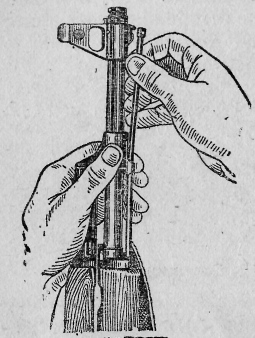 Рисунок 2. Отделение шомпола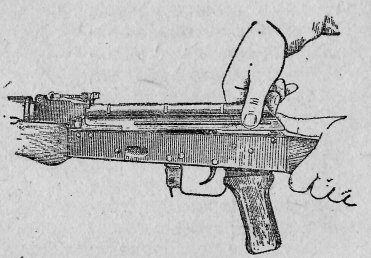 Рисунок 3. Отделение крышки ствольной коробки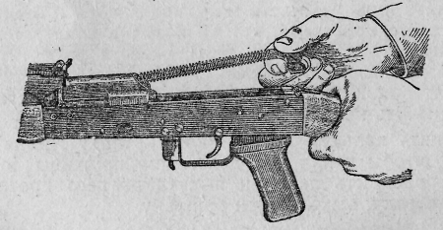 Рисунок 4. Отделение возвратного механизма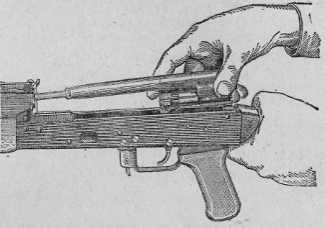 Рисунок 5. Отделение затворной рамы с затвором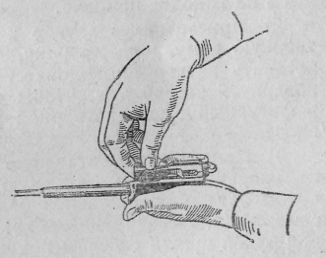 Рисунок 6. Отделение затвора от затворной рамы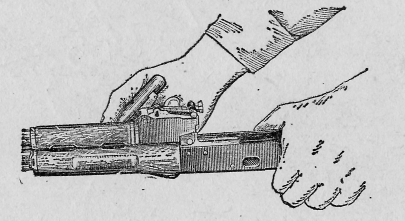  Рисунок 7. Отделение затвора от затворной рамы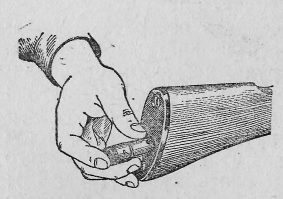 Рисунок 8. Укладка пенала в гнездо приклада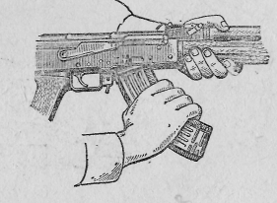  Рисунок 9. Присоединение магазина                         к автоматуПриложение № 8к Положению о проведении регионального этапа молодежной военно-патриотической игры «Зарница»от 18 августа 2017 г.